C3 Questions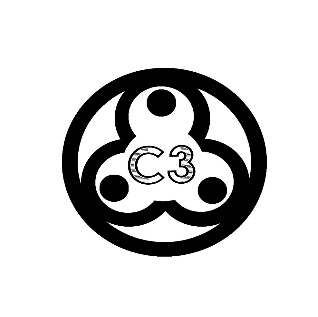 C3 exists to glorify God and edify the body by knowing and delighting in the Father through the joy and love of the Spirit and unity in the Son.Got Milk?What one thing from Waxer's message did you find most challenging? Most encouraging?Where’s the Beef?Thinking about Waxer's message, write down one question that you would like to ask your C3 group about it. (The question can be something you did not understand or disagreed with or were curious about or just something you wanted to hear other people's opinions on).(This question is designed to get people to ask questions of the group and to facilitate a discussion)Ask your C3 group the question you wrote down and at the end of the discussion give you answer.Have each person go around and ask the question they wrote down and help facilitate the conversation. When the discussion is done have that person give the answer they had to the question they asked. Satisfied?How do these truths and Sunday’s message help me see God more clearly?How do they help me savor God in my heart and mind?How do they help me show God in my words and actions?